高三年级物理学科试题考生须知：1.本卷共8页满分100分，考试时间90分钟.2.答题前，在答题卷指定区域填写班级、姓名、考场号、座位号及准考证号并填涂相应数字.3.所有答案必须写在答题纸上，写在试卷上无效.4.考试结束后，只需上交答题纸.选择题部分一、选择题（本题共13小题，每小题3分，共39分.每小题列出的四个备选项中只有一个是符合题目要求的，不选、多选、错选均不得分）1.国际单位制中磁感应强度的单位符号是B，如果用国际单位制基本单位的符号来表示，正确的是（    ）A.    B.    C.    D.2.下图是嘉兴市高中园区到上海虹桥火车站的线路图，根据图中的信息，下列选项中正确的是（    ）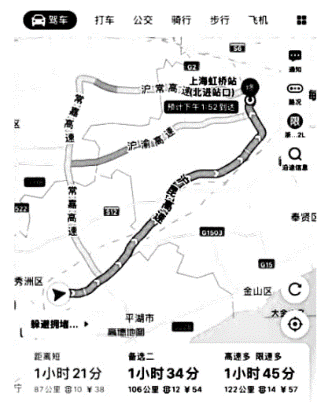 A.“预计下午到达”，中的表示时间B.“距离最短87公里”表示位移C.“1小时21分”表示时间间隔D.由所给的各条路线的距离和时间能求出不同路径的平均速度3.如图所示的充电宝，额定容量是由制造商标定的从充电宝可输出容量.根据铭牌上的数据进行计算，下列结论正确的是（    ）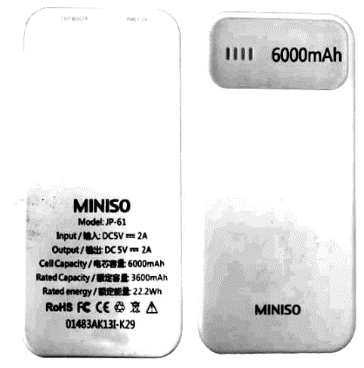 A.指的是充电宝电芯储存的电能为B.若用该充电宝给手机充电，一次性能提供的最大电能为C.若用该充电宝给手机充电，一次性能提供的最大电能为D.在给手机充电时，该充电宝的输出功率为4.下图为某校Stem小组制作的投石器，物体被投出的角度及初速度可调节，现要水平击中距离投出点水平距离，竖直高度墙壁上的某点，不计一切阻力.投出时的速度及速度与水平方向的夹角分别是（    ）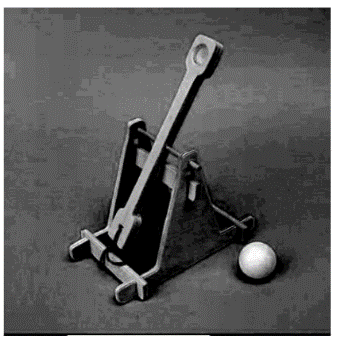 A.    B.    C.    D.5.“熊孩子”高空抛物致人受伤.2019年5月26日下午，庾某在自家小区花园内散步，经过黄某楼下时，黄某家小孩在房屋阳台从35楼抛下一瓶矿泉水，水瓶掉落到庾某身旁，导致其惊吓、摔倒.《民法典》明确提岀“禁止从建筑物中抛掷物品”，明确了高空抛物是被民法所禁止的行为，高空抛物极易对人造成重大伤害，如果一个鸡蛋从一居民楼16层坠下，与地面的撞击时间约为，则鸡蛋对地面的冲击力约为（    ）A.    B.    C.    D.6.如图所示是嫦娥五号在2020年11月29日进入近圆形环月轨道，已知万有引力常数，月球质量，月球半径，嫦娥五号约在月球表面上方处绕月匀速圆周运动，（取，）其环绕周期是（    ）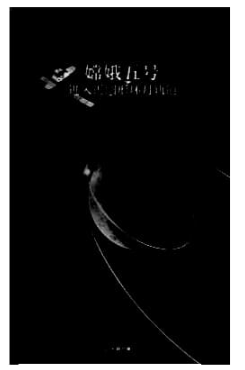 A.    B.    C.    D.7.“二师兄”刀削面机器人问世后大大减轻了人的劳动力，它每次削出的面条质量相同.设从同一位置依次削出三块面条，分别落在水面上A、B、C三点，运动轨迹如图所示，忽略空气阻力的影响，面条被削离后可视为平抛运动，下列说法正确的是（    ）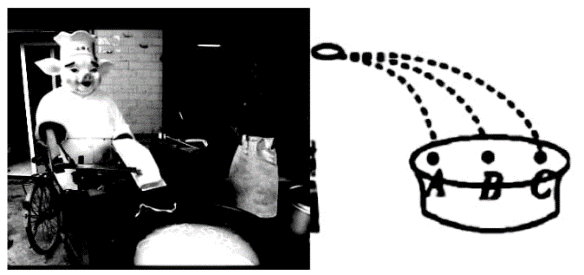 A.三块面条被削离时速度相等B.三块面条被削离时的动量相等C.落在A点的小面条在空中运动时间最短D.三块面条落在水面时重力的功率相等8.光控开关可以实现自动控制，可以使电灯的亮度自动随周围环境的亮度改变而改变.如图为其内部电路简化原理图，电源电动势为E，内阻为r，为光敏电阻（光照强度增加时，其电阻值减小）.当光照逐渐减弱时，则下列判断正确的是（    ）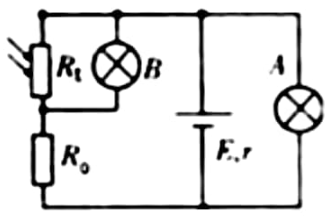 A.电源的效率变小    B.电源内阻消耗的功率变小C.A灯变暗，B灯变暗    D.上电流的变化量等于上电流变化量9.下列四幅图涉及到不同的物理知识，其中说法正确的是（    ）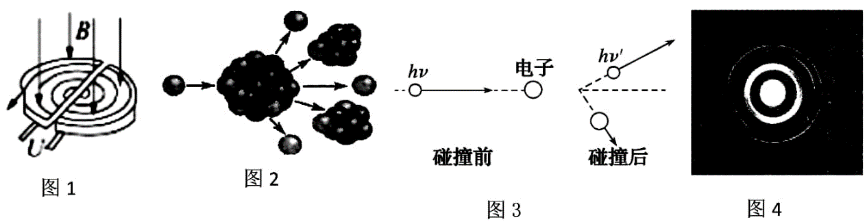 A.图1是用来加速带电粒子的回旋加速器的示意图，要想粒子获得的最大动能增大，增加电压U即可B.图2：用质子轰击铀核使其发生裂变反应，能放出巨大的能量C.图3说明光子既有粒子性也有波动性D.戴维孙和汤姆孙利用图4证明了电子具有波动性10.如图所示，面积为S的矩形线圈共N匝，线圈总电阻为R，在磁感应强度为B、方向垂直纸面向里的匀强磁场中以竖直线为轴，以角速度匀速旋转，图示位置C与纸面共面，位置A与位置C成角.线圈从位置A转过到达位置B的过程中，下列说法正确的是（    ）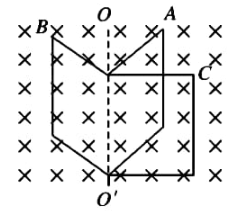 A.平均电动势为    B.平均电动势为C.通过线圈某一截面的电荷量    D.在此转动过程中，电流方向会发生改变11.如图所示，磁感应强度为B匀强磁场竖直向上，质量为m，电阻为r的导体棒，从光滑倾斜导轨顶端高度为h处由静止释放，导轨足够长.导轨宽度为L，倾角为，电阻不计，其下端与电阻R连接，棒始终与导轨垂直，则棒（    ）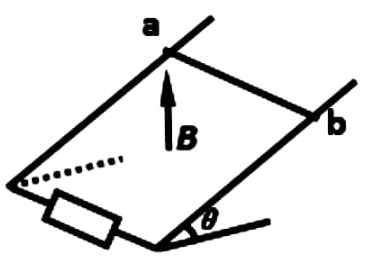 A.在达到最大速度时电阻R产生的焦耳热是B.所受安培力方向沿导轨斜向上C.下滑的最大速度D.下滑的最大速度12.带电小球在电场力和重力作用下，由静止开始从O点沿竖直方向向下运动，以O点为原点沿竖直方向向下建立x轴，x轴上依次有四个点：、、、，小球从O点运动至点的过程中，机械能E随位移x关系图线如图所示，下列说法正确的有（    ）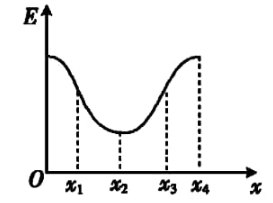 A.小球带正电荷    B.在的过程中，电场力逐渐变小C.在点，小球速度最大    D.在的过程中，电场强度逐渐变大13.一根足够长的圆管倾斜固定在地面上，与水平面倾角，管内有一劲度系数为轻质弹簧，弹簧上下端分别连有质量可以忽略的活塞和质量为的光滑小球（小球直径略小于管径），已知活塞与管壁间的最大静摩擦力，弹簧从自然长度开始伸长x的过程中平均弹力为，滑动摩擦力等于最大静摩擦力，.当弹簧处于自然长度时由静止释放小球，在小球第一次运动到最低点的过程中，列说法正确的是（    ）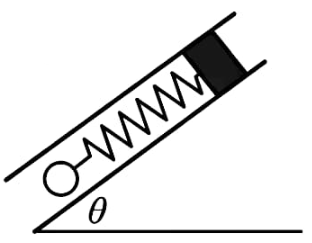 A.当小球运动到最低点时，弹簧的弹性势能为B.小球先做匀加速运动，再做匀减速运动直到静止C.弹簧的最大伸长量为D.当弹簧弹力等于活塞受到的摩擦力时，活塞开始运动，之后弹簣一直伸长二、选择题（本题共3小题，每小题2分，共6分.每小题列出的四个选项中至少有一个是符合题目要求的.全部选对的得2分，选对但不全的得1分，有选错的得0分）14.下列说法正确的是（    ）A.原子核中所有核子单独存在时，质量总和大于该原子核的总质量B.在电子的单缝衍射实验中，狭缝变窄，电子动量的不确定量变大C.质子的德布罗意波长与其动能成正比D.在振荡电路中，电容器刚放电时电容器极板上电量最多，回路电流最小15.水下一点光源，发出a、b两单色光.人在水面上方向下看，如图所示，水面中心Ⅰ区域有a光、b光射出，Ⅱ区域只有a光射出.下列判断正确的是（    ）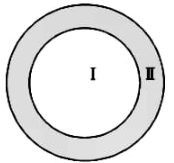 A.水对a光的折射率大于对b光的折射率B.a、b光从Ⅰ区域某点倾斜射出时，a光的折射角小C.在真空中，a光的波长大于b光的波长D.水下a、b光能射到图中Ⅱ区域以外区域16.一列简谐横波沿x轴负方向传播，振幅为.已知在时刻位于、的两质点P、Q的位移都是，但运动方向相反，其中质点P沿y轴负方向运动，如图所示，下列说法正确的是（    ）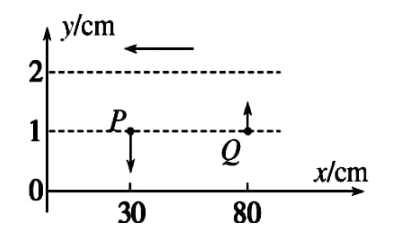 A.该列简谐横波波长可能为B.质点P、Q的速度在某一时刻可以相同C.当质点Q振动到波峰时，质点P的加速度沿y轴正方向D.当质点P振动到波峰时，质点Q的速度沿y轴负方向非选择题（本题共6小题，共55分）三、非选择题（本题共6小题，共55分）17.（每空1分共7分）“研究平抛物体的运动”实验的装置如图甲所示.钢球从斜槽上滚下，经过水平槽飞出后做平抛运动.每次都使钢球从斜槽上同一位置由静止滚下，在小球运动轨迹的某处用带孔的卡片迎接小球，使球恰好从孔中央通过而不碰到边缘，然后对准孔中央在白纸上记下一点.通过多次实验，在竖直白纸上记录钢球所经过的多个位置，用平滑曲线连起来就得到钢球做平抛运动的轨迹.（1）实验所需的器材有：白纸、图钉、平板、铅笔、弧形斜槽、小球、重锤线、有孔的卡片，除此之外还需要的一项器材是_________A.天平    B.秒表    C.刻度尺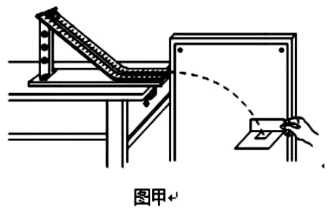 （2）在此实验中，小球与斜槽间有摩擦_______（选填“会”或“不会”）使实验的误差增大；如果斜槽末端点到小球落地点的高度相同，小球每次从斜槽滚下的初始位置不同，那么小球每次在空中运动的时间_______（选填“相同”或“不同”）（3）在实验中，在白纸上建立直角坐标系的方法是：使斜槽末端的切线水平，小球在槽口时，在白纸上记录球的重心在竖直木板上的水平投影点O，作为小球做平抛运动的起点和所建坐标系的原点，接下来应该选择的步骤是_________A.利用悬挂在槽口的重锤线画出过O点向下的竖直线为y轴.取下白纸，在纸上画出过O点，与y轴垂直、方向向右的直线为x轴.B.从O点向右作出水平线为x轴.取下白纸，在纸上画出过O点，与x轴垂直、方向向下的直线为y轴.（4）如图乙所示是在实验中记录的一段轨迹.已知小球是从原点O水平抛出的，经测量A点的坐标为，g取，则小球平抛的初速度_______，若B点的横坐标为，则B点纵坐标为___________m.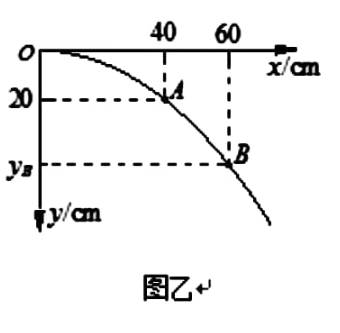 （5）一同学在实验中采用了如下方法：如图丙所示，斜槽末端的正下方为O点.用一块平木板附上复写纸和白纸，竖直立于正对槽口前的处，使小球从斜槽上某一位置由静止滚下，小球撞在木板上留下痕迹A.将木板向后平移至处，再使小球从斜槽上同一位置由静止滚下，小球撞在木板上留下痕迹B.O、间的距离为，O、间的距离为，A、B间的高度差为y.则小球抛出时的初速度为_______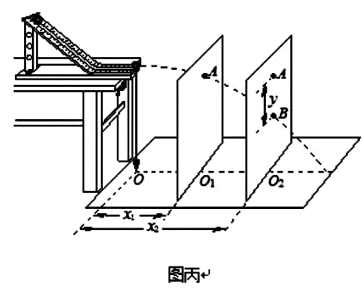 A.    B.    C.    D.18.（第（1）1分，其余每空2分共7分）某物理学习小组做测定某金属丝的电阻率实验.（1）已知金属丝长度为L，利用螺旋测微器测金属丝直径d，如图甲所示，则_____.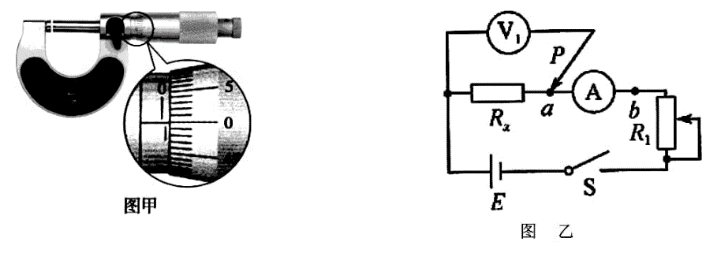 （2）学习小组的A同学先用多用电表测得该金属丝的电阻大约为，实验室提供了如下器材：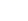 电源E：电动势约为，内阻可忽略不计电压表：量程为，内阻约为电压表：量程为，内阻电流表A：量程为，内阻约为定值电阻：阻值为滑动变阻器：最大阻值为滑动变阻器：最大阻值为开关S一个，导线若干.为了进一步准确测量金属丝的电阻，A同学选择了电压表、电流表A、滑动变阻器电源、开关、导线若干，连接成如图乙所示的电路.根据伏安法测电阻的知识分析一下，A同学应该将电压表右侧接线端P接点_________（填“a”或“b”），从系统误差角度分析，的测量值，与其真实值真比较，_____（填“>”“=”或“<”）.（3）B同学发现电流表量程太大，实验中读数误差会比较大，又重新选择了实验器材，测量中要求两只电表的读数都不小于其量程的，并能测量多组数据，设计了如图丙所示的电路.但发现电压表的可用范围较小，请你在虚线框内画出改进后的测量金属丝电阻的实验原理图，并在图中标注所选器材的符号.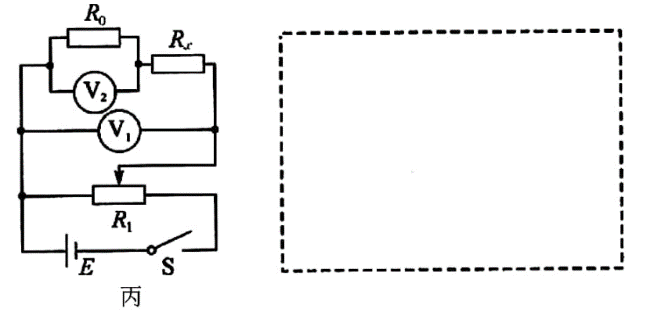 19.（9分）如图是快乐大本营中谢娜张靓颖等人正在进行的疯狂啤酒杯环节.参赛者在距离桌子右侧处将杯子以一定速度滑出，杯子滑行过程中只受到摩擦力作用，杯子停下来的点离桌子右边沿越近，则得分越高.设何炅在A点以速度抛出杯子时，杯子恰好停在最右侧B点，求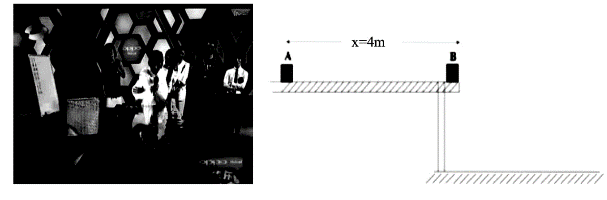 （1）杯子与桌面间动摩擦因数；（2）某人不小心以初速度把杯子从A点抛出，则杯子到达B点时的速度；（3）桌面高度，第（2）问中杯子落地点离B点水平位移.20.（12分）有一种被称为“魔力陀螺”的玩具如图甲所示，陀螺可在圆轨道外侧旋转而不脱落，好像轨道对它施加了魔法一样，它可等效为一质点在圆轨道外侧运动模型，如图乙所示.在竖直平面内固定的强磁性圆轨道半径为R，A、B两点分别为轨道的最高点与最低点.质量为m的质点沿轨道外侧做完整的圆周运动，受圆轨道的强磁性引力始终指向圆心O且大小恒为F，不计摩擦和空气阻力，重力加速度为g.求：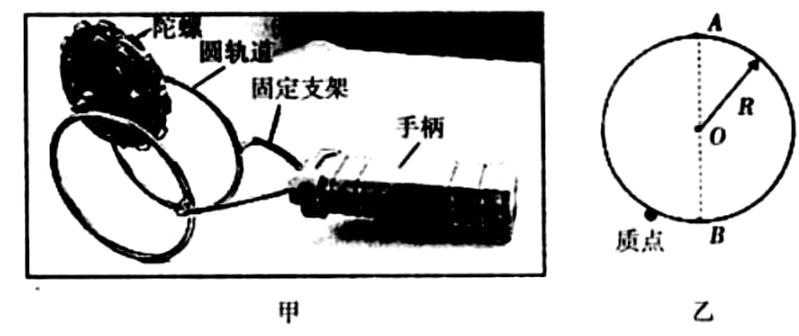 （1）判断质点运动过程中机械能是否守恒，并说明理由.（2）若质点在A点的速度为，对轨道的压力为其重力的7倍，求质点在该点对轨道的压力.（3）若磁性引力大小F可变，质点仍做完整的圆周运动，求的最小值.21.（10分）如图所示，静止于A处的带正电粒子，经加速电场加速后沿图中1/4圆弧虚线通过静电分析器，从P点垂直竖直向上进入矩形区域的有界匀强磁场（磁场方向如图所示，其中为匀强磁场的边界）.静电分析器通道内有均匀辐向分布的电场，方向如图所示.已知加速电场的电压为U，圆弧虚线的半径为R，粒子质量为m、电荷量为q，，，粒子重力不计.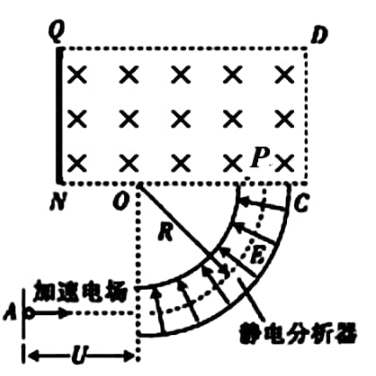 （1）求粒子在辐向电场时其所在处的电场强度E；（2）若粒子恰好能打在N点，求矩形区域内匀强磁场的磁感应强度B的值；（3）要求带电粒子最终能打在上，求磁场磁感应强度大小B的取值范围.22.（10分）如图所示，平行倾斜光滑导轨与足够长的平行水平光滑导轨平滑连接，导轨电阻不计.质量分别为m和的金属棒b和c静止放在水平导轨上，b、c两棒均与导轨垂直.图中虚线往右有范围足够大、方向竖直向上的匀强磁场.质量为m的绝缘棒a垂直于倾斜导轨由静止释放，释放位置与水平导轨的高度差为h.已知绝缘棒a滑到水平导轨上与金属棒b发生弹性正碰，金属棒b进入磁场后始终未与金属棒c发生碰撞.重力加速度为g.求：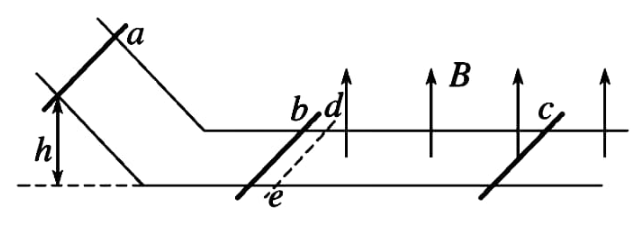 （1）绝缘棒a与金属棒b发生弹性正碰后分离时两棒的速度大小；（2）金属棒b进入磁场后，其加速度为其最大加速度的一半时的速度大小；（3）两金属棒b、c上最终产生的总焦耳热.五湖联盟2020学年第一学期高三期末统考高三年级物理学科参考答案一、选择题（本题共13小题，每小题3分，共39分.每小题列出的四个备选项中只有一个是符合题目要求的，不选、多选、错选均不得分）二、选择题（本题共3小题，每小题2分，共6分.每小题列出的四个选项中至少有一个是符合题目要求的.全部选对的得2分，选对但不全的得1分，有选错的得0分）三、非选择题（本题共6小题，共55分）17.（每空1分）（1）C    （2）不会  相同    （3）A    （4）2  0.45  （5）A【解析】（1）实验中有白纸、图钉、平板、铅笔、弧形斜槽、小球、重锤线、有孔的卡片，还要刻度尺测小球水平方向和竖直方向运动的距离，故C正确；（2）在实验中要保证小球到达底端的速度相同即可，轨道有无摩擦对实验结果不会产生误差，由小球做平抛运动的高度相同，即，所以运动时间相同；（3）利用重锤线先作出竖直方向的y轴，取下白纸，在纸上画出过O点，与y轴垂直、方向向右的直线为x轴，故A正确；（4）根据平抛运动规律有：，；根据B点的横坐可得，所以纵坐标为；（5）根据平抛运动规律有，小球打在A点时：小球打在B点时，由题意可知，由以上各式解得：，故A正确.18.（第（1）1分，其余每空2分共7分）（1）0.999（0.998~1.000）    （2）a  <    （3）如图所示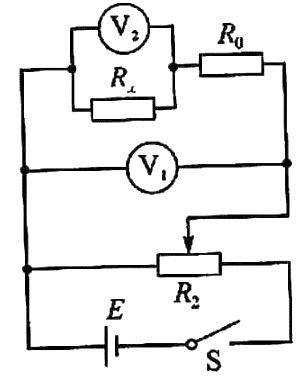 【解析】（2）由于，电流表用外接法误差较小，应接a，由于电压表分流导致流过金属丝的电流小于电流表读数，故测量值偏小.（3）电压表并联在定值电阻两端时，当时，，时，约为；电压表并联在金属丝两端时，时，约为，时，约为，故电压表并联在金属丝两端时，测量范围大一些，滑动变阻器应采用分压接法，应选择总阻值较小的19.【解析】（1）杯子做匀减速运动  ①      1分，  ②      1分联立①②得到      1分（2），得到       2分（3）杯子从B点滑出后，做平抛运动，竖直方向       1分得        1分水平方向       1分得到           1分20.【解析】（1）运动过程中只有重力做功，机械能守恒.      3分（2）在A点，对质点，由牛顿第二定律有           2分根据牛顿第三定律有         1分解得                    1分（3）质点在B点不脱轨即可.当，到达B处速度最小             2分         1分所以，           1分当时，磁性力最小，故            1分21.【解析】（1）粒子在加速电场中加速，根据动能定理：           1分粒子在辐向电场中做匀速圆周运动，电场力提供向心力：           1分解得：            1分（2）粒子在匀强磁场中做匀速圆周运动，洛伦兹力提供向心力，根据牛顿第二定律，有则         1分粒子恰好能打在N点，则            1分可得            1分（3）由粒子能打在上，则既没有从边出去也没有从边出去，则粒子运动径迹的边界如图.由几何关系可知，粒子能打到上，必须满足           2分则有            2分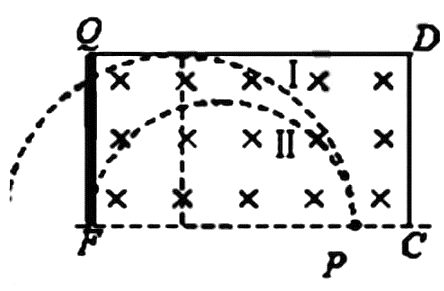 22.【解析】（1）设a棒滑到水平导轨时速度为，下滑过程中a棒机械能守恒，则有：         1分a棒与b棒发生弹性正碰由动量守恒定律：          1分由机械能守恒定律：      1分联立解得，         1分（2）b棒刚进磁场时的加速度最大.b、c两棒组成的系统合外力为零，系统动量守恒.由动量守恒定律：          1分设b棒进入磁场后某时刻，b棒的速度为，c棒的速度为，则b、c组成的回路中的感应电动势由闭合电路欧姆定律得，由安培力公式得，联立得.           1分故当b棒加速度为最大值的一半时有       1分联立得         1分（3）最终b、c以相同的速度匀速运动.由动量守恒定律：由能量守恒定律：           1分解得.             1分题号12345678910111213答案CCCDBADBDBCBA题号141516答案ABDBCDBC